フィールドワーク／インターンシップ　計画書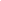 Graduate school of Media and Governance　　　　　　　　　申請日/Application Date:      /       /       申請者情報/Applicant Information申請者情報/Applicant Information申請者情報/Applicant Information申請者情報/Applicant Information申請者情報/Applicant Information申請者情報/Applicant Information申請者情報/Applicant Information●学籍番号/Student ID Number:●学籍番号/Student ID Number:●学籍番号/Student ID Number:●学籍番号/Student ID Number:政策・メディア研究科　修士　・　博士　　　年（プログラム名　　　　　　　　　　　　　　　）☐☐ Doctor		 Student Year:Name of the Program:政策・メディア研究科　修士　・　博士　　　年（プログラム名　　　　　　　　　　　　　　　）☐☐ Doctor		 Student Year:Name of the Program:政策・メディア研究科　修士　・　博士　　　年（プログラム名　　　　　　　　　　　　　　　）☐☐ Doctor		 Student Year:Name of the Program:●氏名/Name of the Applicant:●氏名/Name of the Applicant:●連絡先/Contact Information電話（自宅）/Telephone Number (home)：携帯番号/Telephone Number (cell phone)　 ：e-mail：●連絡先/Contact Information電話（自宅）/Telephone Number (home)：携帯番号/Telephone Number (cell phone)　 ：e-mail：●連絡先/Contact Information電話（自宅）/Telephone Number (home)：携帯番号/Telephone Number (cell phone)　 ：e-mail：●指導教員/Name of the Advisor for Fieldwork-related Courses:●指導教員/Name of the Advisor for Fieldwork-related Courses:研究・活動に関する情報/ Information on the Research Activities研究・活動に関する情報/ Information on the Research Activities研究・活動に関する情報/ Information on the Research Activities研究・活動に関する情報/ Information on the Research Activities研究・活動に関する情報/ Information on the Research Activities研究・活動に関する情報/ Information on the Research Activities研究・活動に関する情報/ Information on the Research Activities●申請科目（いずれかに☑を付けてください。）/Name of the Courses (Select one of the following courses):☐フィールドワークA / Fieldwork A　☐フィールドワークB / Fieldwork B☐フィールドワークC / Fieldwork C　☐フィールドワークD / Fieldwork D　☐グローバル・パートナーズ・ネットワーキング/ Global Partners Networking	☐グローバル・イシュー・プラクティス/ Practical Research Work for Global Issues☐インターンシップA  /InternshipA　 ☐インターンシップB /InternshipB●申請科目（いずれかに☑を付けてください。）/Name of the Courses (Select one of the following courses):☐フィールドワークA / Fieldwork A　☐フィールドワークB / Fieldwork B☐フィールドワークC / Fieldwork C　☐フィールドワークD / Fieldwork D　☐グローバル・パートナーズ・ネットワーキング/ Global Partners Networking	☐グローバル・イシュー・プラクティス/ Practical Research Work for Global Issues☐インターンシップA  /InternshipA　 ☐インターンシップB /InternshipB●申請科目（いずれかに☑を付けてください。）/Name of the Courses (Select one of the following courses):☐フィールドワークA / Fieldwork A　☐フィールドワークB / Fieldwork B☐フィールドワークC / Fieldwork C　☐フィールドワークD / Fieldwork D　☐グローバル・パートナーズ・ネットワーキング/ Global Partners Networking	☐グローバル・イシュー・プラクティス/ Practical Research Work for Global Issues☐インターンシップA  /InternshipA　 ☐インターンシップB /InternshipB●申請科目（いずれかに☑を付けてください。）/Name of the Courses (Select one of the following courses):☐フィールドワークA / Fieldwork A　☐フィールドワークB / Fieldwork B☐フィールドワークC / Fieldwork C　☐フィールドワークD / Fieldwork D　☐グローバル・パートナーズ・ネットワーキング/ Global Partners Networking	☐グローバル・イシュー・プラクティス/ Practical Research Work for Global Issues☐インターンシップA  /InternshipA　 ☐インターンシップB /InternshipB●申請科目（いずれかに☑を付けてください。）/Name of the Courses (Select one of the following courses):☐フィールドワークA / Fieldwork A　☐フィールドワークB / Fieldwork B☐フィールドワークC / Fieldwork C　☐フィールドワークD / Fieldwork D　☐グローバル・パートナーズ・ネットワーキング/ Global Partners Networking	☐グローバル・イシュー・プラクティス/ Practical Research Work for Global Issues☐インターンシップA  /InternshipA　 ☐インターンシップB /InternshipB●申請科目（いずれかに☑を付けてください。）/Name of the Courses (Select one of the following courses):☐フィールドワークA / Fieldwork A　☐フィールドワークB / Fieldwork B☐フィールドワークC / Fieldwork C　☐フィールドワークD / Fieldwork D　☐グローバル・パートナーズ・ネットワーキング/ Global Partners Networking	☐グローバル・イシュー・プラクティス/ Practical Research Work for Global Issues☐インターンシップA  /InternshipA　 ☐インターンシップB /InternshipB●申請科目（いずれかに☑を付けてください。）/Name of the Courses (Select one of the following courses):☐フィールドワークA / Fieldwork A　☐フィールドワークB / Fieldwork B☐フィールドワークC / Fieldwork C　☐フィールドワークD / Fieldwork D　☐グローバル・パートナーズ・ネットワーキング/ Global Partners Networking	☐グローバル・イシュー・プラクティス/ Practical Research Work for Global Issues☐インターンシップA  /InternshipA　 ☐インターンシップB /InternshipB※以下のコース所属学生は☑を付けてください。　　☐　EIコース	☐　GESLコース*Enter a ☑ if you belong to following courses.      　☐　EI course  	☐　GESL course※以下のコース所属学生は☑を付けてください。　　☐　EIコース	☐　GESLコース*Enter a ☑ if you belong to following courses.      　☐　EI course  	☐　GESL course※以下のコース所属学生は☑を付けてください。　　☐　EIコース	☐　GESLコース*Enter a ☑ if you belong to following courses.      　☐　EI course  	☐　GESL course※以下のコース所属学生は☑を付けてください。　　☐　EIコース	☐　GESLコース*Enter a ☑ if you belong to following courses.      　☐　EI course  	☐　GESL course※以下のコース所属学生は☑を付けてください。　　☐　EIコース	☐　GESLコース*Enter a ☑ if you belong to following courses.      　☐　EI course  	☐　GESL course※以下のコース所属学生は☑を付けてください。　　☐　EIコース	☐　GESLコース*Enter a ☑ if you belong to following courses.      　☐　EI course  	☐　GESL course※以下のコース所属学生は☑を付けてください。　　☐　EIコース	☐　GESLコース*Enter a ☑ if you belong to following courses.      　☐　EI course  	☐　GESL course●フィールドワーク／インターンシップのテーマ/ Theme for the Fieldwork Research/Internship:●フィールドワーク／インターンシップのテーマ/ Theme for the Fieldwork Research/Internship:●フィールドワーク／インターンシップのテーマ/ Theme for the Fieldwork Research/Internship:●フィールドワーク／インターンシップのテーマ/ Theme for the Fieldwork Research/Internship:●フィールドワーク／インターンシップのテーマ/ Theme for the Fieldwork Research/Internship:●フィールドワーク／インターンシップのテーマ/ Theme for the Fieldwork Research/Internship:●フィールドワーク／インターンシップのテーマ/ Theme for the Fieldwork Research/Internship:●研究課題・活動内容/ Theme and Content of the Activity:●研究課題・活動内容/ Theme and Content of the Activity:●研究課題・活動内容/ Theme and Content of the Activity:●研究課題・活動内容/ Theme and Content of the Activity:●研究課題・活動内容/ Theme and Content of the Activity:●研究課題・活動内容/ Theme and Content of the Activity:●研究課題・活動内容/ Theme and Content of the Activity:●活動期間（出発日および帰着日も含めること）Duration of the Activity (including day of departure and arrival)年　　月　　日　～　　　　年　　月　　日（活動実日数　　日間）From   /      /      to       /        /     (Actual Days of the Activity:      Days)●活動期間（出発日および帰着日も含めること）Duration of the Activity (including day of departure and arrival)年　　月　　日　～　　　　年　　月　　日（活動実日数　　日間）From   /      /      to       /        /     (Actual Days of the Activity:      Days)●活動期間（出発日および帰着日も含めること）Duration of the Activity (including day of departure and arrival)年　　月　　日　～　　　　年　　月　　日（活動実日数　　日間）From   /      /      to       /        /     (Actual Days of the Activity:      Days)●実施場所（国名・都市名を記載すること）/ Place of the Activity (country and city name)オンラインでの活動の場合はチェックを入れてください。　□Enter a ☑ if your activity is online.すべてオンラインで実施する/ Only Online Activity    □●実施場所（国名・都市名を記載すること）/ Place of the Activity (country and city name)オンラインでの活動の場合はチェックを入れてください。　□Enter a ☑ if your activity is online.すべてオンラインで実施する/ Only Online Activity    □●実施場所（国名・都市名を記載すること）/ Place of the Activity (country and city name)オンラインでの活動の場合はチェックを入れてください。　□Enter a ☑ if your activity is online.すべてオンラインで実施する/ Only Online Activity    □●実施場所（国名・都市名を記載すること）/ Place of the Activity (country and city name)オンラインでの活動の場合はチェックを入れてください。　□Enter a ☑ if your activity is online.すべてオンラインで実施する/ Only Online Activity    □●活動場所が海外の場合/ If overseas: Travel Safety Assessment (at the time of submission of the plan)渡航先の安全性について、該当するレベルに☑をつけてください（計画書提出時の状況）*Enter a ☑ in the determined travel safety level　　☐レベル0：渡航可/ Level 0 :Travel is possible ☐レベル1：説明文書提出（要添付）/ Level 1 :Submit a briefing paper	☐レベル2：説明文書提出（要添付）/ Level 2 :Submit a briefing paper☐レベル3：申請不可/ Level 3 :Cannot apply to travel☐レベル4：申請不可/ Level 4 :Cannot apply to travel●活動場所が海外の場合/ If overseas: Travel Safety Assessment (at the time of submission of the plan)渡航先の安全性について、該当するレベルに☑をつけてください（計画書提出時の状況）*Enter a ☑ in the determined travel safety level　　☐レベル0：渡航可/ Level 0 :Travel is possible ☐レベル1：説明文書提出（要添付）/ Level 1 :Submit a briefing paper	☐レベル2：説明文書提出（要添付）/ Level 2 :Submit a briefing paper☐レベル3：申請不可/ Level 3 :Cannot apply to travel☐レベル4：申請不可/ Level 4 :Cannot apply to travel●活動場所が海外の場合/ If overseas: Travel Safety Assessment (at the time of submission of the plan)渡航先の安全性について、該当するレベルに☑をつけてください（計画書提出時の状況）*Enter a ☑ in the determined travel safety level　　☐レベル0：渡航可/ Level 0 :Travel is possible ☐レベル1：説明文書提出（要添付）/ Level 1 :Submit a briefing paper	☐レベル2：説明文書提出（要添付）/ Level 2 :Submit a briefing paper☐レベル3：申請不可/ Level 3 :Cannot apply to travel☐レベル4：申請不可/ Level 4 :Cannot apply to travel●活動場所が海外の場合/ If overseas: Travel Safety Assessment (at the time of submission of the plan)渡航先の安全性について、該当するレベルに☑をつけてください（計画書提出時の状況）*Enter a ☑ in the determined travel safety level　　☐レベル0：渡航可/ Level 0 :Travel is possible ☐レベル1：説明文書提出（要添付）/ Level 1 :Submit a briefing paper	☐レベル2：説明文書提出（要添付）/ Level 2 :Submit a briefing paper☐レベル3：申請不可/ Level 3 :Cannot apply to travel☐レベル4：申請不可/ Level 4 :Cannot apply to travel●活動場所が海外の場合/ If overseas: Travel Safety Assessment (at the time of submission of the plan)渡航先の安全性について、該当するレベルに☑をつけてください（計画書提出時の状況）*Enter a ☑ in the determined travel safety level　　☐レベル0：渡航可/ Level 0 :Travel is possible ☐レベル1：説明文書提出（要添付）/ Level 1 :Submit a briefing paper	☐レベル2：説明文書提出（要添付）/ Level 2 :Submit a briefing paper☐レベル3：申請不可/ Level 3 :Cannot apply to travel☐レベル4：申請不可/ Level 4 :Cannot apply to travel●活動場所が海外の場合/ If overseas: Travel Safety Assessment (at the time of submission of the plan)渡航先の安全性について、該当するレベルに☑をつけてください（計画書提出時の状況）*Enter a ☑ in the determined travel safety level　　☐レベル0：渡航可/ Level 0 :Travel is possible ☐レベル1：説明文書提出（要添付）/ Level 1 :Submit a briefing paper	☐レベル2：説明文書提出（要添付）/ Level 2 :Submit a briefing paper☐レベル3：申請不可/ Level 3 :Cannot apply to travel☐レベル4：申請不可/ Level 4 :Cannot apply to travel●活動場所が海外の場合/ If overseas: Travel Safety Assessment (at the time of submission of the plan)渡航先の安全性について、該当するレベルに☑をつけてください（計画書提出時の状況）*Enter a ☑ in the determined travel safety level　　☐レベル0：渡航可/ Level 0 :Travel is possible ☐レベル1：説明文書提出（要添付）/ Level 1 :Submit a briefing paper	☐レベル2：説明文書提出（要添付）/ Level 2 :Submit a briefing paper☐レベル3：申請不可/ Level 3 :Cannot apply to travel☐レベル4：申請不可/ Level 4 :Cannot apply to travel※同時期に別授業における活動で　海外渡航予定がある場合は、　☑をつけてください。*Enter a ☑ if you plan to go abroad for other class activities during the same period.☐☐●受入機関（インターンシップ活動を行う場合のみ）/ (Only students who take internship activities)　機関名/Name of Organization：                       （部署/Name of section                 ）　　　　　　　　　　　受入担当者/Person in Charge連絡先:Address 　電話番号/Telephone Number:                       　メールアドレス/ Email Address　●受入機関（インターンシップ活動を行う場合のみ）/ (Only students who take internship activities)　機関名/Name of Organization：                       （部署/Name of section                 ）　　　　　　　　　　　受入担当者/Person in Charge連絡先:Address 　電話番号/Telephone Number:                       　メールアドレス/ Email Address　●受入機関（インターンシップ活動を行う場合のみ）/ (Only students who take internship activities)　機関名/Name of Organization：                       （部署/Name of section                 ）　　　　　　　　　　　受入担当者/Person in Charge連絡先:Address 　電話番号/Telephone Number:                       　メールアドレス/ Email Address　●受入機関（インターンシップ活動を行う場合のみ）/ (Only students who take internship activities)　機関名/Name of Organization：                       （部署/Name of section                 ）　　　　　　　　　　　受入担当者/Person in Charge連絡先:Address 　電話番号/Telephone Number:                       　メールアドレス/ Email Address　●受入機関（インターンシップ活動を行う場合のみ）/ (Only students who take internship activities)　機関名/Name of Organization：                       （部署/Name of section                 ）　　　　　　　　　　　受入担当者/Person in Charge連絡先:Address 　電話番号/Telephone Number:                       　メールアドレス/ Email Address　●受入機関（インターンシップ活動を行う場合のみ）/ (Only students who take internship activities)　機関名/Name of Organization：                       （部署/Name of section                 ）　　　　　　　　　　　受入担当者/Person in Charge連絡先:Address 　電話番号/Telephone Number:                       　メールアドレス/ Email Address　●受入機関（インターンシップ活動を行う場合のみ）/ (Only students who take internship activities)　機関名/Name of Organization：                       （部署/Name of section                 ）　　　　　　　　　　　受入担当者/Person in Charge連絡先:Address 　電話番号/Telephone Number:                       　メールアドレス/ Email Address　●当該研究・活動の目的/ Purpose of the Activity:●当該研究・活動の目的/ Purpose of the Activity:●当該研究・活動の目的/ Purpose of the Activity:●当該研究・活動の目的/ Purpose of the Activity:●当該研究・活動の目的/ Purpose of the Activity:●当該研究・活動の目的/ Purpose of the Activity:●当該研究・活動の目的/ Purpose of the Activity:●修士／博士課程全体の研究における当該研究・活動の意義（プログラムの共同研究プロジェクトあるいは個別研究プロジェクトとの関わりがある場合には、それについての当該研究の意義も記すこと。）Importance of the activity within the applicant’s entire research at the graduate school:(Importance of the activity within a joint research project or individual research project conducted at the Program of the graduate school, if any.)●修士／博士課程全体の研究における当該研究・活動の意義（プログラムの共同研究プロジェクトあるいは個別研究プロジェクトとの関わりがある場合には、それについての当該研究の意義も記すこと。）Importance of the activity within the applicant’s entire research at the graduate school:(Importance of the activity within a joint research project or individual research project conducted at the Program of the graduate school, if any.)●修士／博士課程全体の研究における当該研究・活動の意義（プログラムの共同研究プロジェクトあるいは個別研究プロジェクトとの関わりがある場合には、それについての当該研究の意義も記すこと。）Importance of the activity within the applicant’s entire research at the graduate school:(Importance of the activity within a joint research project or individual research project conducted at the Program of the graduate school, if any.)●修士／博士課程全体の研究における当該研究・活動の意義（プログラムの共同研究プロジェクトあるいは個別研究プロジェクトとの関わりがある場合には、それについての当該研究の意義も記すこと。）Importance of the activity within the applicant’s entire research at the graduate school:(Importance of the activity within a joint research project or individual research project conducted at the Program of the graduate school, if any.)●修士／博士課程全体の研究における当該研究・活動の意義（プログラムの共同研究プロジェクトあるいは個別研究プロジェクトとの関わりがある場合には、それについての当該研究の意義も記すこと。）Importance of the activity within the applicant’s entire research at the graduate school:(Importance of the activity within a joint research project or individual research project conducted at the Program of the graduate school, if any.)●修士／博士課程全体の研究における当該研究・活動の意義（プログラムの共同研究プロジェクトあるいは個別研究プロジェクトとの関わりがある場合には、それについての当該研究の意義も記すこと。）Importance of the activity within the applicant’s entire research at the graduate school:(Importance of the activity within a joint research project or individual research project conducted at the Program of the graduate school, if any.)●修士／博士課程全体の研究における当該研究・活動の意義（プログラムの共同研究プロジェクトあるいは個別研究プロジェクトとの関わりがある場合には、それについての当該研究の意義も記すこと。）Importance of the activity within the applicant’s entire research at the graduate school:(Importance of the activity within a joint research project or individual research project conducted at the Program of the graduate school, if any.)●期待される成果/ Expected Results:●期待される成果/ Expected Results:●期待される成果/ Expected Results:●期待される成果/ Expected Results:●期待される成果/ Expected Results:●期待される成果/ Expected Results:●期待される成果/ Expected Results:●研究・学習計画/ Research / Internship Plan＜スケジュールを立てるにあたっては、以下の点に注意すること＞<Take caution regarding the below points when planning your schedule>・日付や時刻およびその時間帯で行う活動を具体的に明記すること/ Clearly specify the planned activities during the time period or date.・フィールドワークは実質45時間以上、インターンシップは実質70時間以上となるように記入すること（休憩日や休憩時間は活動時間に含まれない）/Specify the time and date so that the total amount time exceeds 45 hours for fieldwork, 70 hours for internships. Break or rest time is not included.・別紙での作成による添付可。/You may use a separate piece of paper and attach it to this forum●研究・学習計画/ Research / Internship Plan＜スケジュールを立てるにあたっては、以下の点に注意すること＞<Take caution regarding the below points when planning your schedule>・日付や時刻およびその時間帯で行う活動を具体的に明記すること/ Clearly specify the planned activities during the time period or date.・フィールドワークは実質45時間以上、インターンシップは実質70時間以上となるように記入すること（休憩日や休憩時間は活動時間に含まれない）/Specify the time and date so that the total amount time exceeds 45 hours for fieldwork, 70 hours for internships. Break or rest time is not included.・別紙での作成による添付可。/You may use a separate piece of paper and attach it to this forum●研究・学習計画/ Research / Internship Plan＜スケジュールを立てるにあたっては、以下の点に注意すること＞<Take caution regarding the below points when planning your schedule>・日付や時刻およびその時間帯で行う活動を具体的に明記すること/ Clearly specify the planned activities during the time period or date.・フィールドワークは実質45時間以上、インターンシップは実質70時間以上となるように記入すること（休憩日や休憩時間は活動時間に含まれない）/Specify the time and date so that the total amount time exceeds 45 hours for fieldwork, 70 hours for internships. Break or rest time is not included.・別紙での作成による添付可。/You may use a separate piece of paper and attach it to this forum●研究・学習計画/ Research / Internship Plan＜スケジュールを立てるにあたっては、以下の点に注意すること＞<Take caution regarding the below points when planning your schedule>・日付や時刻およびその時間帯で行う活動を具体的に明記すること/ Clearly specify the planned activities during the time period or date.・フィールドワークは実質45時間以上、インターンシップは実質70時間以上となるように記入すること（休憩日や休憩時間は活動時間に含まれない）/Specify the time and date so that the total amount time exceeds 45 hours for fieldwork, 70 hours for internships. Break or rest time is not included.・別紙での作成による添付可。/You may use a separate piece of paper and attach it to this forum●研究・学習計画/ Research / Internship Plan＜スケジュールを立てるにあたっては、以下の点に注意すること＞<Take caution regarding the below points when planning your schedule>・日付や時刻およびその時間帯で行う活動を具体的に明記すること/ Clearly specify the planned activities during the time period or date.・フィールドワークは実質45時間以上、インターンシップは実質70時間以上となるように記入すること（休憩日や休憩時間は活動時間に含まれない）/Specify the time and date so that the total amount time exceeds 45 hours for fieldwork, 70 hours for internships. Break or rest time is not included.・別紙での作成による添付可。/You may use a separate piece of paper and attach it to this forum●研究・学習計画/ Research / Internship Plan＜スケジュールを立てるにあたっては、以下の点に注意すること＞<Take caution regarding the below points when planning your schedule>・日付や時刻およびその時間帯で行う活動を具体的に明記すること/ Clearly specify the planned activities during the time period or date.・フィールドワークは実質45時間以上、インターンシップは実質70時間以上となるように記入すること（休憩日や休憩時間は活動時間に含まれない）/Specify the time and date so that the total amount time exceeds 45 hours for fieldwork, 70 hours for internships. Break or rest time is not included.・別紙での作成による添付可。/You may use a separate piece of paper and attach it to this forum●研究・学習計画/ Research / Internship Plan＜スケジュールを立てるにあたっては、以下の点に注意すること＞<Take caution regarding the below points when planning your schedule>・日付や時刻およびその時間帯で行う活動を具体的に明記すること/ Clearly specify the planned activities during the time period or date.・フィールドワークは実質45時間以上、インターンシップは実質70時間以上となるように記入すること（休憩日や休憩時間は活動時間に含まれない）/Specify the time and date so that the total amount time exceeds 45 hours for fieldwork, 70 hours for internships. Break or rest time is not included.・別紙での作成による添付可。/You may use a separate piece of paper and attach it to this forum　（例）8月10日　09:30～11:30　　　○○にて●●20人を対象にインタビュー調査を行う	合計　　　　時間　（例）8月10日　09:30～11:30　　　○○にて●●20人を対象にインタビュー調査を行う	合計　　　　時間　（例）8月10日　09:30～11:30　　　○○にて●●20人を対象にインタビュー調査を行う	合計　　　　時間　（例）8月10日　09:30～11:30　　　○○にて●●20人を対象にインタビュー調査を行う	合計　　　　時間　（例）8月10日　09:30～11:30　　　○○にて●●20人を対象にインタビュー調査を行う	合計　　　　時間　（例）8月10日　09:30～11:30　　　○○にて●●20人を対象にインタビュー調査を行う	合計　　　　時間　（例）8月10日　09:30～11:30　　　○○にて●●20人を対象にインタビュー調査を行う	合計　　　　時間●活動に研究報告を含む場合には、報告内容の要旨If the Research/Internship Plan contains a presentation, write down a summary of the content:●活動に研究報告を含む場合には、報告内容の要旨If the Research/Internship Plan contains a presentation, write down a summary of the content:●活動に研究報告を含む場合には、報告内容の要旨If the Research/Internship Plan contains a presentation, write down a summary of the content:●活動に研究報告を含む場合には、報告内容の要旨If the Research/Internship Plan contains a presentation, write down a summary of the content:●活動に研究報告を含む場合には、報告内容の要旨If the Research/Internship Plan contains a presentation, write down a summary of the content:●活動に研究報告を含む場合には、報告内容の要旨If the Research/Internship Plan contains a presentation, write down a summary of the content:●活動に研究報告を含む場合には、報告内容の要旨If the Research/Internship Plan contains a presentation, write down a summary of the content:研究期間中の緊急連絡先/ Emergency Contact Information連絡者/ Name of the Person to Contact　：　　　　　　　　　　　　　　　　　　　　　　　　　電話/ Telephone Number：　　　　　　　　　　　　　　e-mail：　　　　　　　　　　　　　　　　　　　　　　　　　研究期間中の緊急連絡先/ Emergency Contact Information連絡者/ Name of the Person to Contact　：　　　　　　　　　　　　　　　　　　　　　　　　　電話/ Telephone Number：　　　　　　　　　　　　　　e-mail：　　　　　　　　　　　　　　　　　　　　　　　　　研究期間中の緊急連絡先/ Emergency Contact Information連絡者/ Name of the Person to Contact　：　　　　　　　　　　　　　　　　　　　　　　　　　電話/ Telephone Number：　　　　　　　　　　　　　　e-mail：　　　　　　　　　　　　　　　　　　　　　　　　　研究期間中の緊急連絡先/ Emergency Contact Information連絡者/ Name of the Person to Contact　：　　　　　　　　　　　　　　　　　　　　　　　　　電話/ Telephone Number：　　　　　　　　　　　　　　e-mail：　　　　　　　　　　　　　　　　　　　　　　　　　研究期間中の緊急連絡先/ Emergency Contact Information連絡者/ Name of the Person to Contact　：　　　　　　　　　　　　　　　　　　　　　　　　　電話/ Telephone Number：　　　　　　　　　　　　　　e-mail：　　　　　　　　　　　　　　　　　　　　　　　　　研究期間中の緊急連絡先/ Emergency Contact Information連絡者/ Name of the Person to Contact　：　　　　　　　　　　　　　　　　　　　　　　　　　電話/ Telephone Number：　　　　　　　　　　　　　　e-mail：　　　　　　　　　　　　　　　　　　　　　　　　　研究期間中の緊急連絡先/ Emergency Contact Information連絡者/ Name of the Person to Contact　：　　　　　　　　　　　　　　　　　　　　　　　　　電話/ Telephone Number：　　　　　　　　　　　　　　e-mail：　　　　　　　　　　　　　　　　　　　　　　　　　以下の内容を確認してチェックを入れてください。/Please review and enter a ☑.・所定の期日までに誓約書の提出及び指定された保険への加入を行います。　□Submit the pledge and enroll in the designated insurance by the prescribed date.以下の内容を確認してチェックを入れてください。/Please review and enter a ☑.・所定の期日までに誓約書の提出及び指定された保険への加入を行います。　□Submit the pledge and enroll in the designated insurance by the prescribed date.以下の内容を確認してチェックを入れてください。/Please review and enter a ☑.・所定の期日までに誓約書の提出及び指定された保険への加入を行います。　□Submit the pledge and enroll in the designated insurance by the prescribed date.以下の内容を確認してチェックを入れてください。/Please review and enter a ☑.・所定の期日までに誓約書の提出及び指定された保険への加入を行います。　□Submit the pledge and enroll in the designated insurance by the prescribed date.以下の内容を確認してチェックを入れてください。/Please review and enter a ☑.・所定の期日までに誓約書の提出及び指定された保険への加入を行います。　□Submit the pledge and enroll in the designated insurance by the prescribed date.以下の内容を確認してチェックを入れてください。/Please review and enter a ☑.・所定の期日までに誓約書の提出及び指定された保険への加入を行います。　□Submit the pledge and enroll in the designated insurance by the prescribed date.以下の内容を確認してチェックを入れてください。/Please review and enter a ☑.・所定の期日までに誓約書の提出及び指定された保険への加入を行います。　□Submit the pledge and enroll in the designated insurance by the prescribed date.